Методические рекомендации по заполнению заявки на региональный конкурс на предоставление субсидии для некоммерческих организацийна платформе «БРЯНСК.ГРАНТЫ.РФ»Заявка состоит из следующих разделов: О проекте Руководитель проектаКоманда проектаОрганизация заявительКалендарный планБюджетПодать заявкуПрикрепляемые документы: Файл УСТАВАДополнительные документы об организации (желательно, но не обязательно).Подписанный скан подтверждения подачи заявкиЭто могут быть любые по желанию заявителя документы, в том числе презентации, более подробно рассказывающие о деятельности организации и уже реализованных проектах.ВАЖНО: по желанию заявителя в заявку можно прикрепить презентацию о проекте, файл крепиться в раздел «О проекте» в пункт 3.1 «Полное описание проекта, презентация проекта»РАЗДЕЛ «О проекте»1. Грантовое направление, которому преимущественно соответствует планируемая деятельность по проекту:*2. Название проекта, на реализацию которого запрашивается грант*3. Краткое описание проекта (деятельности в рамках проекта)*3.1. Полное описание проекта, презентация проекта (по желанию)3.2. Видео о проекте (по желанию)4. География проекта*5. Дата начала реализации проекта6. Дата окончания реализации проекта8. Описание проблемы целевой группы, обоснование социальной значимости проекта*8.1. Материалы, подтверждающие наличие проблемы9. Цель проекта*10. Ожидаемые результаты проекта*11. Задачи проекта*12. Партнеры проекта (по желанию)13. Как будет организовано информационное сопровождение проекта*14. Дальнейшее развитие проекта (по желанию)15. Источники ресурсного обеспечения проекта в дальнейшем (по желанию)РАЗДЕЛ «Руководитель проекта»1. Должность руководителя проекта в организации-заявителе*Для заполнения сведений о руководителе проекта следует загрузить его профиль с портала «Созидатели».РАЗДЕЛ «Команда проекта»Член команды №11. Должность или роль участника в заявленном проекте*Для заполнения сведений о членах команды проекта следует загрузить его профили с портала «Созидатели».РАЗДЕЛ «Организация-заявитель»1. ОГРН*Следует ввести ОГРН организации, внимательно проверить цифры и нажать кнопку «Добавить организацию» в специальной форме. 1.1. Сведения из ЕГРЮЛ*Сведения о юридическом лице из единого государственного реестра юридических лиц включаются в состав заявки автоматически (после нажатия кнопки «Добавить организацию» в специальной форме после ввода ОГРН или ИНН соответственно). ВАЖНО: Следует ознакомиться с загруженным файлом и убедиться в корректности представленных сведений.2. ИНН*3. КПП4. Дата регистрации организации5. Полное наименование организации6. Сокращенное наименование организации7. Адрес (место нахождения) организации8. Фактическое место нахождения организации*9. Адрес для направления организации юридически значимых сообщений*10. Руководитель организации10.1. Дата рождения руководителя*10.2. Информация о наличии лиц, имеющих право подписи без доверенностиДанное поле можно оставить пустым. Можно указать до 3 лиц, имеющих право подписи без доверенности. (по желанию)11. Добавить файл устава*12. Основные виды деятельности организации*12.1. Дополнительные документы об организации (по желанию)13. Целевые группы, опыт работы с которыми имеет организация (по желанию)14. География организации*15. Контактный телефон организации*16. Адрес электронной почты для направления организации юридически значимых сообщений*16.1. Адрес электронной почты для внешних коммуникаций*17. Организация в сети Интернет17.1. Веб-сайт*17.2. Группы в соц. сетях*18. Информация о наличии коллегиального органа управления (по желанию)19. Главный бухгалтер*20. Учредители организации-заявителя (по желанию)21. Обособленные структурные подразделения организации-заявителя22. Участие (членство) в других некоммерческих организациях23. Участие в коммерческих организациях24. Количество членов (участников) организации: физических лиц, юридических лиц25. Количество штатных работников*26. Количество добровольцев27. Доходы организации (в рублях) за предыдущий год, ввод числа без запятых и иных знаков*28. Общая сумма расходов организации за предыдущий год*29. Количество благополучателей за предыдущий год (с января по декабрь): физические лица, юридические лица*30. Основные реализованные проекты и программы за последние 5 лет*31. Имеющиеся в распоряжении организации материально-технические ресурсы32. Публикации в СМИ (по желанию)РАЗДЕЛ «Календарный план»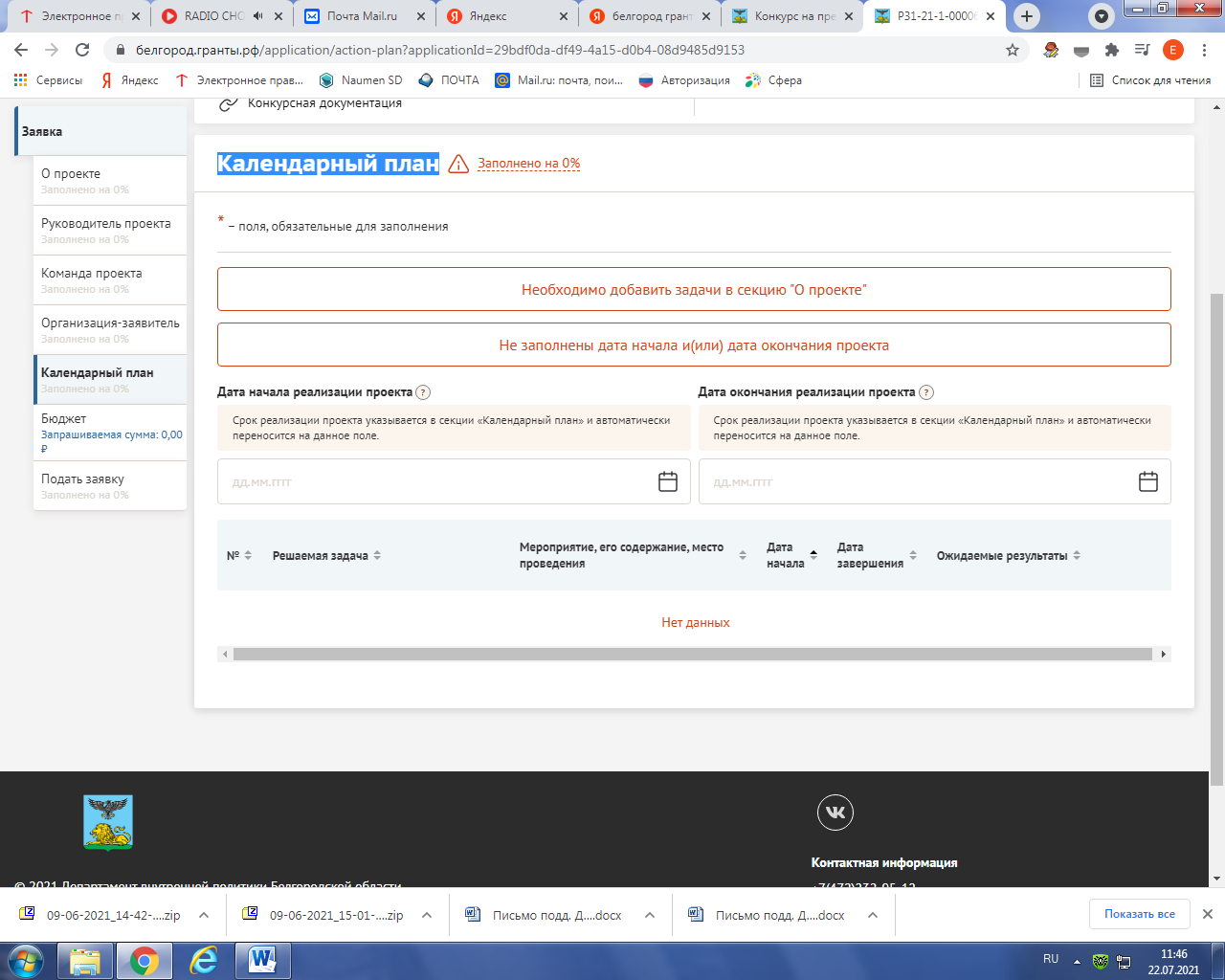 РАЗДЕЛ «Бюджет»Оплата труда.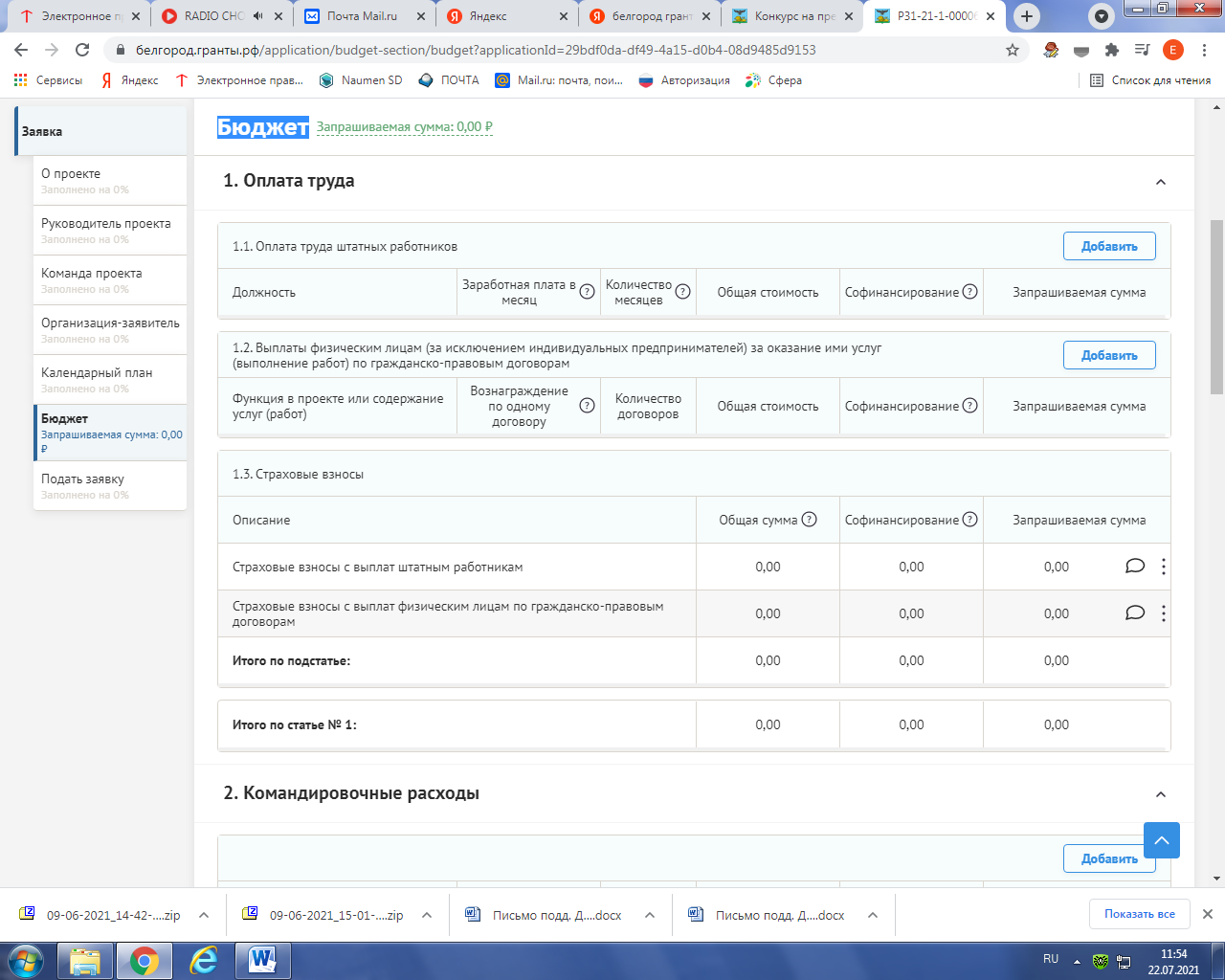 Командировочные расходы.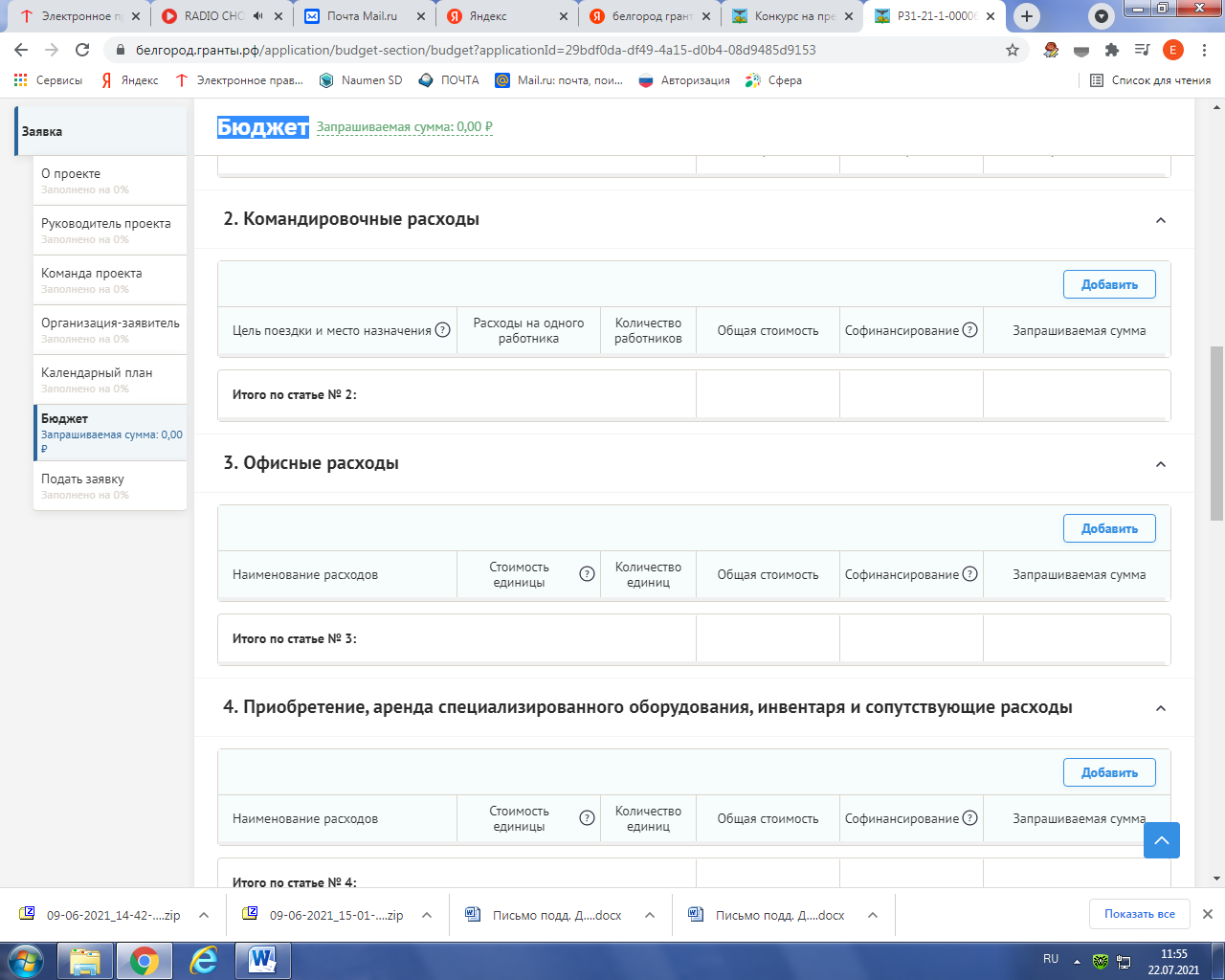 Офисные расходы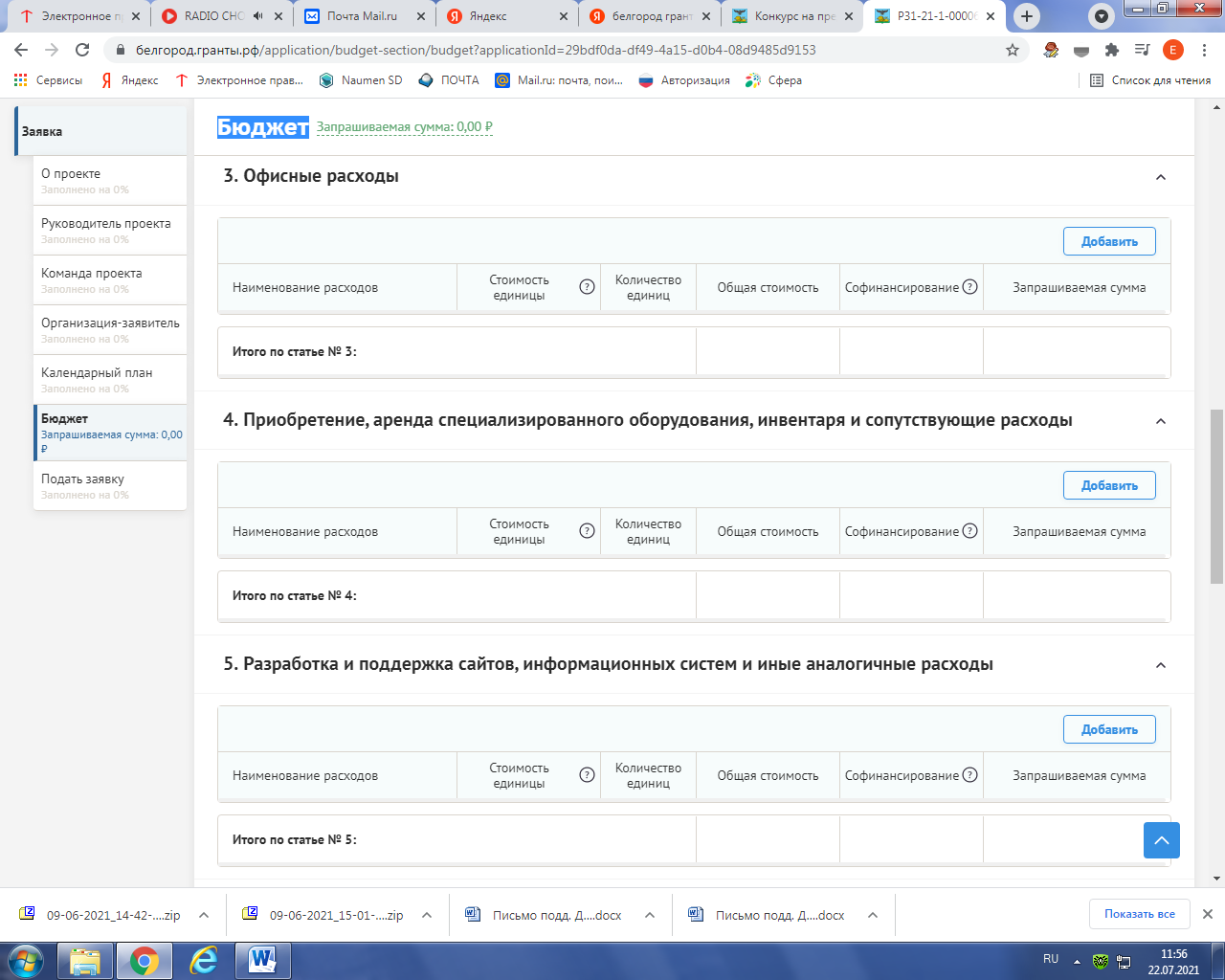 Приобретение, аренда специализированного оборудования, инвентаря и сопутствующие расходы5. 5. Разработка и поддержка сайтов, информационных систем и иные аналогичные расходыОплата юридических, информационных, консультационных услуг и иные аналогичные расходы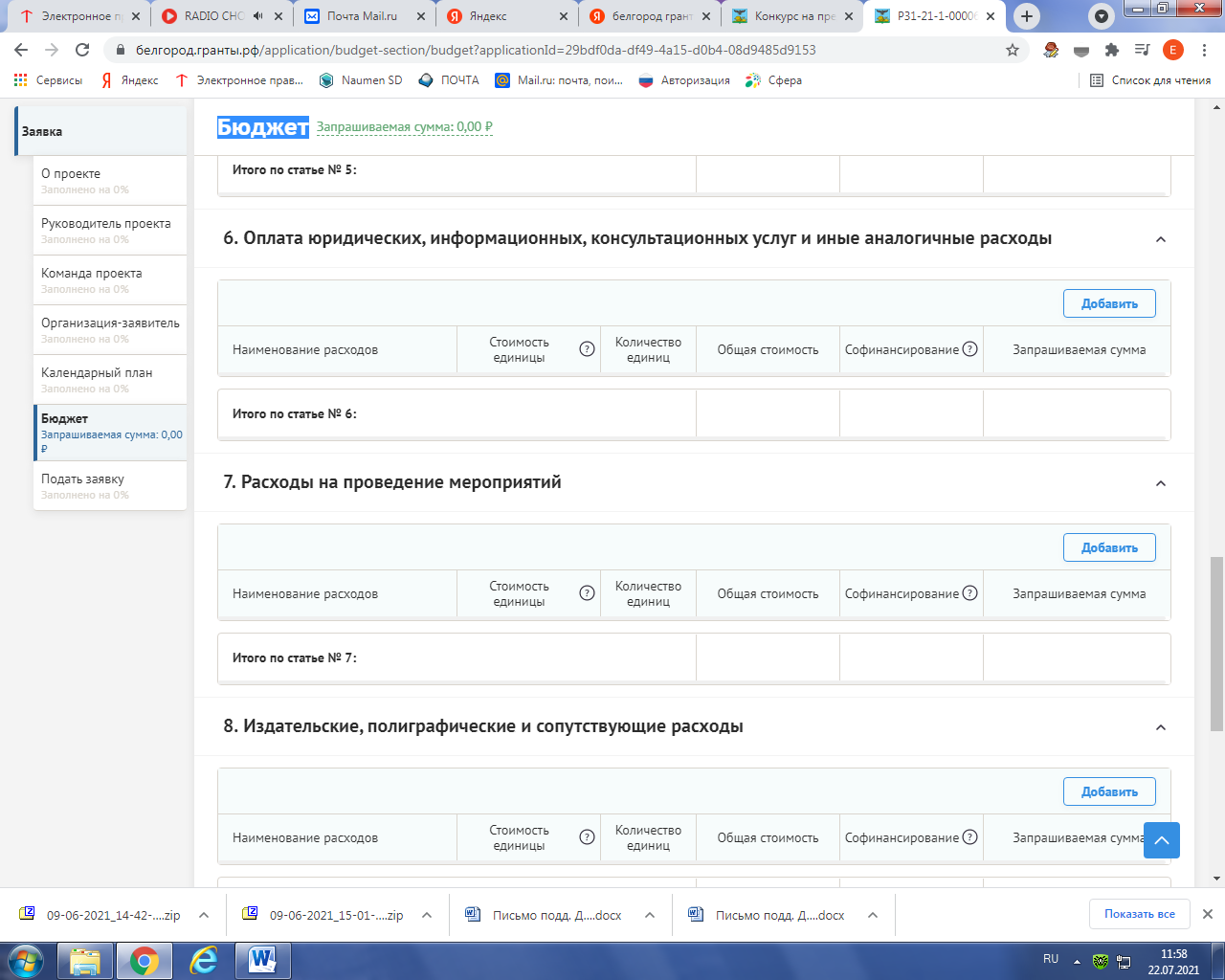 Расходы на проведение мероприятийИздательские, полиграфические и сопутствующие расходы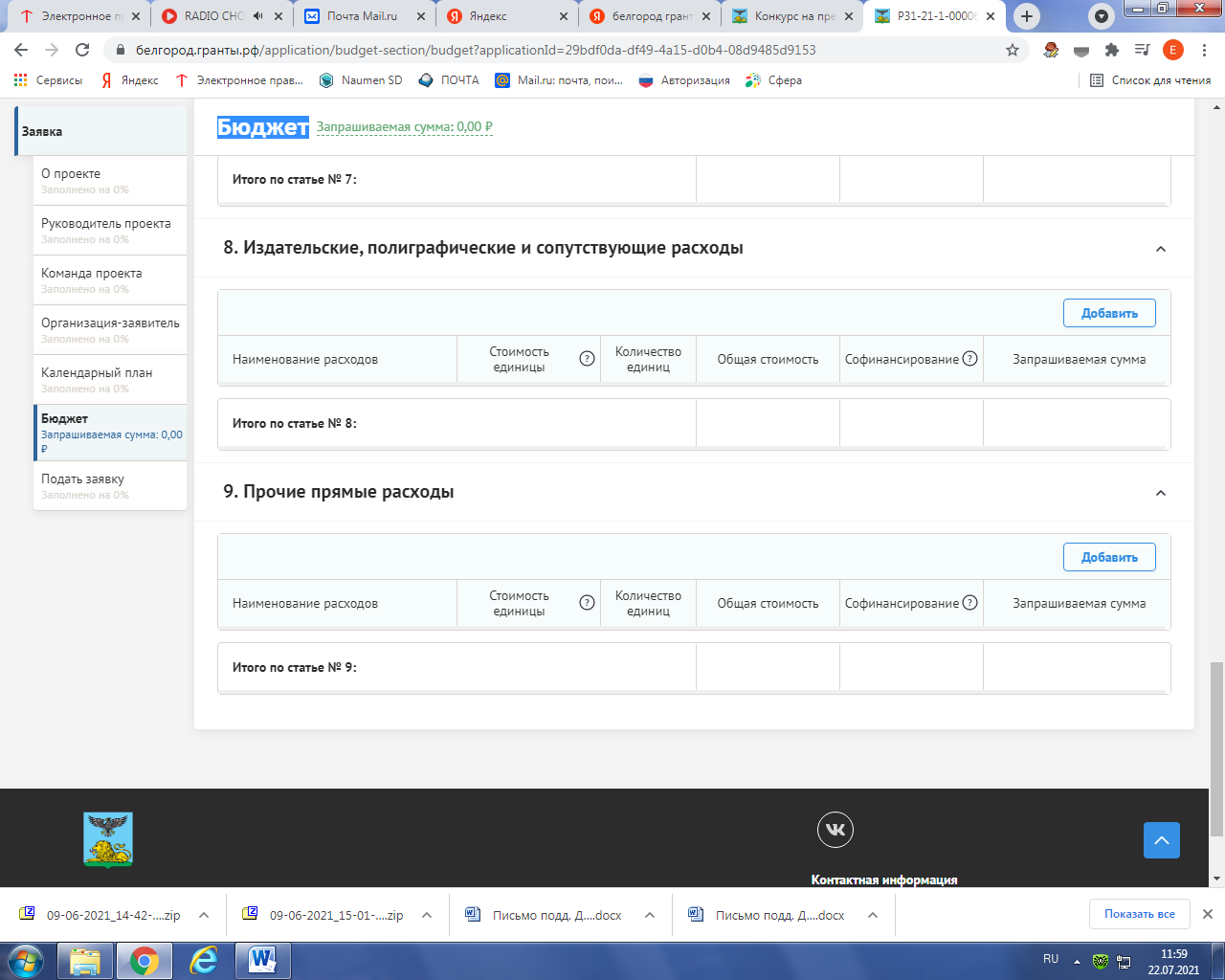 9. Прочие прямые расходыРАЗДЕЛ «Подать заявку»Необходимо прикрепить подписанный скан подтверждения подачи заявки. 
В этом разделе по ссылке вы скачиваете форму подтверждения подачи заявки, подписываете её, сканируете и загружаете в специальное поле в формате PDF.